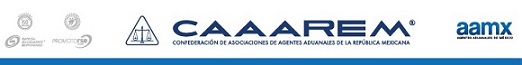 G-0003/2018
México D.F., a 5 de Enero de 2018
Equivalencia de las monedas de diversos países con el dólar de los Estados Unidos de América, correspondiente al mes de Diciembre de 2017.
A TODA LA COMUNIDAD DE COMERCIO EXTERIOR y ADUANAL:

Hacemos de su conocimiento que el día 05/01/2018, el Banco de México publica en el D.O.F., la equivalencia de las monedas de diversos países con el dólar de los Estados Unidos de América, correspondiente al mes de Diciembre de 2017.

En el siguiente archivo encontrarán la tabla con las equivalencias:Equivalencias Dic 2017.pdfEn términos de lo establecido en el Artículo 7 del Código Fiscal de la Federación, dicha tabla entra en vigor al día siguiente de su publicación en el D.O.F.

NOTA: Respecto a las acotaciones que se citan en la tabla de equivalencias les informamos que se encuentran asignadas de forma errónea ya que, a manera de ejemplo, la acotación correspondiente al No. 2) hace referencia a los países que utilizan el Euro como moneda, sin embargo, en la tabla se indican países con esta acotación que no utilizan el Euro como moneda. 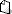 
De lo anterior, recomendamos tener presente esta información al momento de realizar sus operaciones de comercio exterior.

Esta publicación se encuentra en la base de datos CAAAREM para su consulta ATENTAMENTE


RUBEN DARIO RODRIGUEZ LARIOS
DIRECTOR GENERAL
RUBRICA